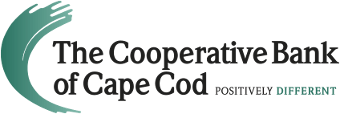 The Cooperative Bank of Cape Cod’s Shanika Rogowski Appointed to Massachusetts Mortgage Bankers Association Board of Directors February 3, 2022 (Hyannis, MA) – Shanika Rogowski, Senior Vice President and Chief Residential  Lending Officer at The Cooperative Bank of Cape Cod, has been appointed to the Massachusetts Mortgage Bankers Association (MMBA) Board of Directors.The MMBA is the largest mortgage association in New England, offering comprehensive services to more than 225 corporate members throughout the region.“Shanika is an excellent choice to serve on the MMBA Board of Directors,” said Lisa Oliver, Chair, President and CEO of The Cooperative Bank of Cape Cod. “Her knowledge of the residential mortgage market is extensive, and her expertise and insight will be a valuable asset to the Board as it guides the association forward.”Rogowski has more than 25 years of banking experience at a large Fortune 500 financial institution and small- to mid-size community banks, specializing in residential and consumer lending, sales and service.“I am honored to be selected to join the Board of Directors of the MMBA,” said Rogowski. “I look forward to engaging with other Massachusetts lending executives to discuss important industry topics and best practices, as well as participate in the planning of the annual New England Mortgage Bankers Conference.”Rogowski, a resident of Mansfield, is also an active volunteer with community organizations and nonprofits, having worked with organizations including Habitat for Humanity, Special Olympics, Relay for Life and the Mass Bankers Women in Banking Advisory Board. About The Cooperative Bank of Cape CodThe Cooperative Bank of Cape Cod is an independent mutual community bank with more than $1.3B in assets and 170 employees.The Coop delivers a robust suite of digital and traditional banking products including mobile and online banking, person-to-person payments, business loans, mortgages, cash management, credit cards, merchant card transaction processing, payroll services and checking and savings accounts. The bank also offers dedicated staff and customized programs to support small businesses, a major driver of the regional economy.Through The Cooperative Bank of Cape Cod Charitable Foundation Trust, the bank is a prominent philanthropic partner with local nonprofits addressing needs and challenges of the community.Headquartered in Hyannis, The Coop also operates nine full-service branch locations throughout Cape Cod and a mortgage office in Provincetown. For additional information, please visit www.thecooperativebankofcapecod.com, www.facebook.com/mycapecodbank or call 508-568-3400.###